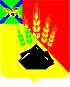 АДМИНИСТРАЦИЯ МИХАЙЛОВСКОГО МУНИЦИПАЛЬНОГО РАЙОНАПОСТАНОВЛЕНИЕ 
30.12.2021                                              с. Михайловка                                                № 1350-паО реализации проекта, признанного победителем в конкурсном отборе «Инициативное бюджетирование» по направлению «Твой проект» В соответствии с Бюджетным кодексом Российской Федерации, Федеральным законом от 06.10.2003 № 131-ФЗ «Об общих принципах организации местного самоуправления в Российской Федерации», постановлением Правительства Приморского края от 10.11.2020 № 955-пп «Об отдельных вопросах реализации в Приморском крае проектов инициативного бюджетирования по направлению «Твой проект», постановлением Администрации Приморского края от 19.12.2019 № 860-па «Об утверждении государственной программы Приморского края «Экономическое развитие и инновационная экономика Приморского края» на 2020 - 2027 годы», на основании Устава Михайловского муниципального района администрация Михайловского муниципального района ПОСТАНОВЛЯЕТ:1. Осуществить в 2022 году реализацию бюджетных инвестиций в общем размере 3 000 000,0 рублей, в том числе за счет средств бюджета Приморского края 2 970 000,0 за счет средств бюджета Михайловского муниципального района 30 000,0 рублей, в проект инициативного бюджетирования по направлению «Твой проект», определенный населением в качестве приоритетного – победителя конкурсного отбора.2. Утвердить в качестве проекта – победителя конкурсного отбора, подлежащего реализации на территории Михайловского муниципального района проект по благоустройству территории МБОУ СОШ № 1 п. Новошахтинский «Мини-парк "MOYASFERA"» (прилагается).3. Главным распорядителем бюджетных средств является администрация Михайловского муниципального района.4. Настоящее постановление вступает в силу со дня его подписания.5. Контроль над исполнением настоящего постановления возложить на заместителя главы администрации муниципального района Зубок П.А.Глава Михайловского муниципального района –Глава администрации района                                                       В.В. АрхиповУТВЕРЖДЕНпостановлением администрации Михайловского муниципального районаот 30.12.2021 № 1350-па№Наименование проекта инициативного бюджетирования по направлению «Твой проект» (далее – проект)Перечень мероприятий, (виды работ), реализуемых в рамках проекта, в целях софинансирования которых предоставляется субсидия из краевого бюджета бюджетам муниципальных образований Приморского края на реализацию проектов (далее - субсидияОбщая стоимость реализации проекта, рублейВ том числе средства субсидии, рублейСредства местного бюджета, рублейУровень софинансирования из краевого бюджета, процентовПланируемый итог реализации проекта123456781.Благоустройство территории МБОУ СОШ № 1 п. Новошахтинский «Мини-парк "MOYASFERA"»Создание мини-парка из 2 зон отдыха:- установка памятника «Умная сова»;- асфальтирование пешеходных дорожек;- установка бордюрного камня;- установка трех клумб;- установка скамей, фонарей, урн.3000000,02970000,030000,099 %Благоустроена пришкольная территория